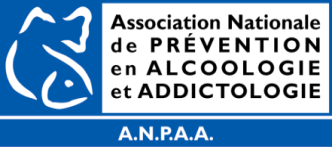 FORMULAIRE D’INSCRIPTION Date limite de retour le mardi 30 mai pour le 13 juin2017,le vendredi 15 septembre 2017 pour le jeudi 05 octobre 2017Page à photocopier et à envoyer à  l’A.N.P.A.A HN – 355 rue Victor Hugo-Lot 25B- Parc Bertel76300 Sotteville-lès-RouenMEL :  katia.bruna@anpaa.asso.fr    * Une convention de formation vous sera adressée dès réception – les bulletins d’inscriptions et le règlement doivent nous         parvenir 15 jours avant la date de la formation. Association non assujettie à la TVA. Le montant de l’inscription sera intégralement dû pour tout stage non décommandé par écrit 7 jours avant le début de la formation.L’ANPAA  Enregistrée organisme de formation n° 11-75-11836-75. Ce n° ne vaut pas agrément de l’État.LA FORMATIONTitre : « Grossesses et addictions » : Module 1 : « Consommations et grossesse »  2 dates (entourez votre choix) :le 13 juin 2017                 le jeudi 5 octobre 2017Lieu : Maison de la Santé, 2, place Dupont de l’Eure, 27000 Evreux de 9H00 à 12H30.Tarif : Formation prise en charge par l’Agence Régionale de Santé de Normandie                     LE STAGIAIRENom :	Prénom : 	Adresse de convocation : 	Profession : 	Tél. :	Fax : 	Email : 	Fait à :	Signature du stagiaire : Le : 	L’EMPLOYEUR Raison sociale : 	Adresse de convention* : 	Nom et Prénom du signataire de la convention : 	Tél. :	Fax : 	Email : 	Fonction :	L’EMPLOYEUR   (SUITE)Adresse de facturation (si différente) : 	Fait à :	Cachet et Signature de l’entreprise : Le : 	RÈGLEMENT  Ci-joint le chèque de la formation à l’ordre de l’A.N.P.A.A.  Paiement à réception de la facture  Règlement effectué par un OPCA Nom et adresse du contact :